Lección 15: Construyamos y contemos con figuras sólidasConstruyamos y contemos con figuras sólidas.Calentamiento: Exploración de estimación: ¿Cuántos cubos?Escribe una estimación que sea:Escribe una estimación que sea:15.1: Una torre alta¿Cuántas figuras sólidas usaste en tu torre?_______________15.2: ¿Qué pueden hacer con estas figuras?5 cubos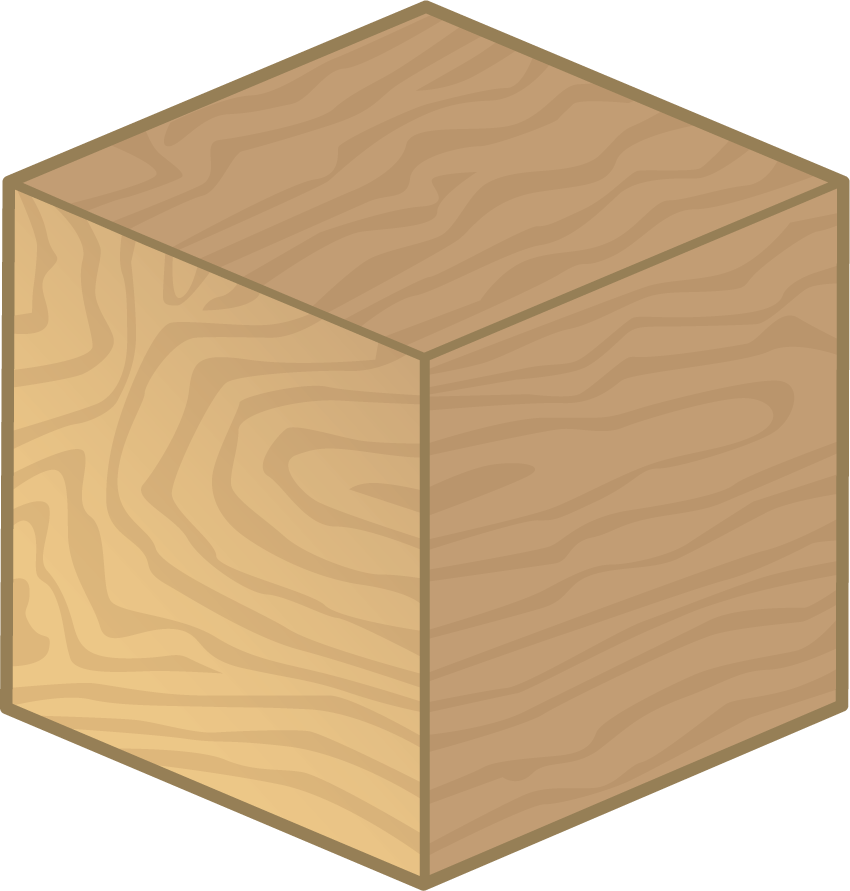 4 cilindros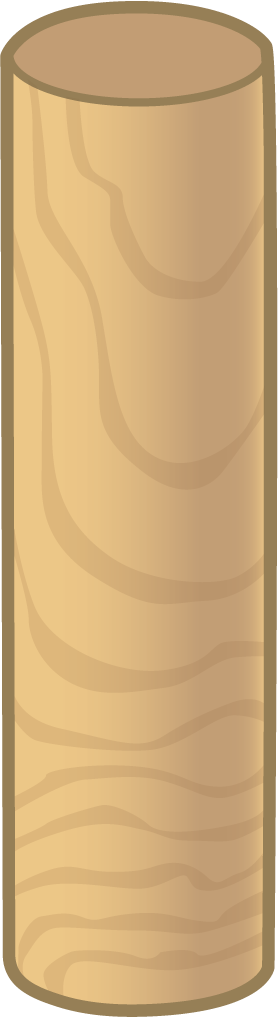 6 conos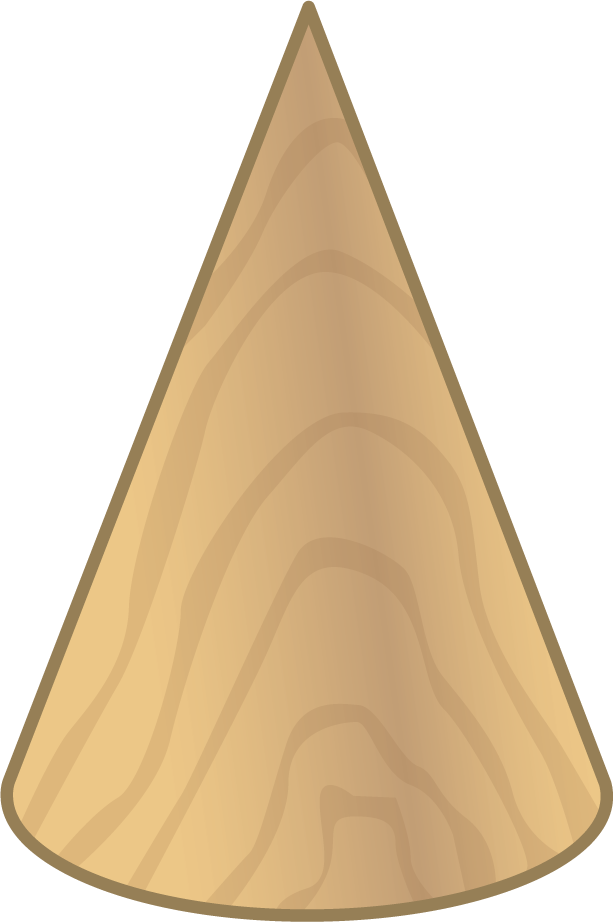 ¿Cuántas figuras usaste en total?_______________3 conos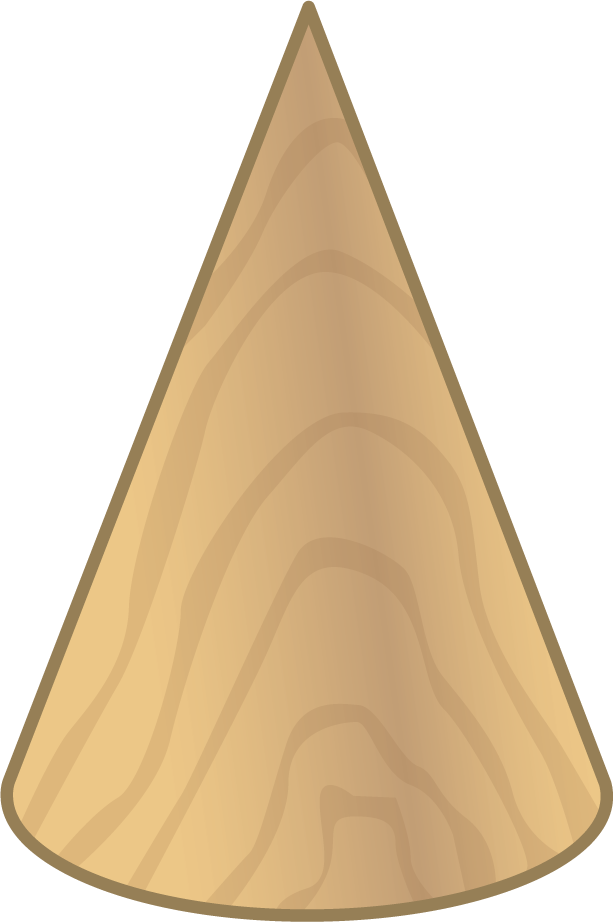 4 cubos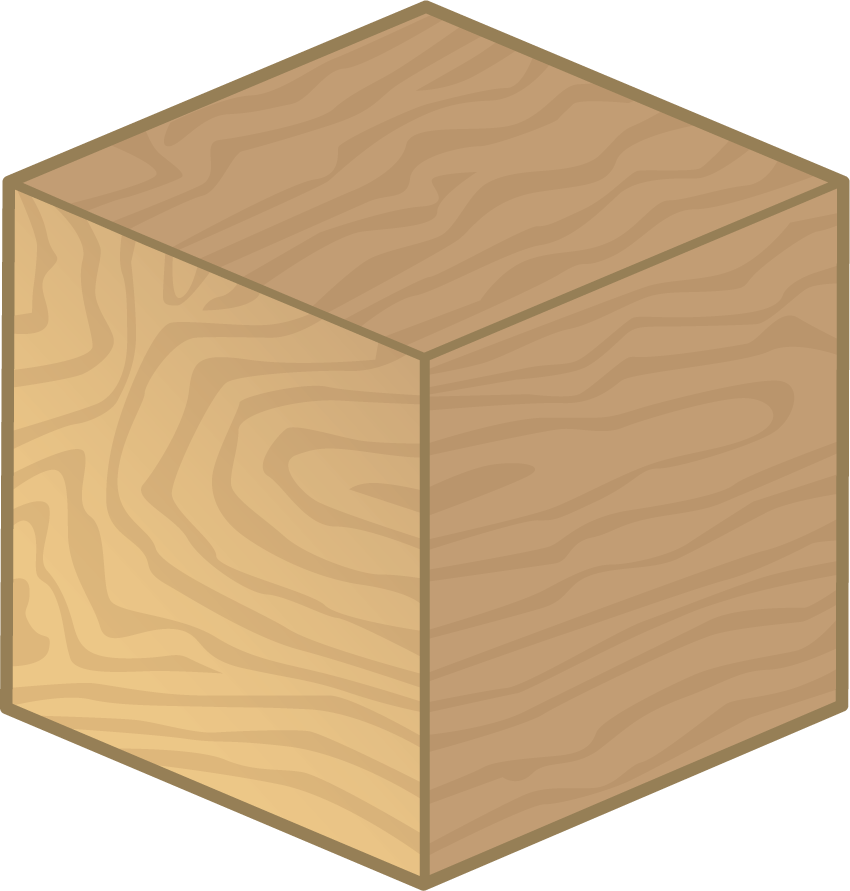 5 cilindros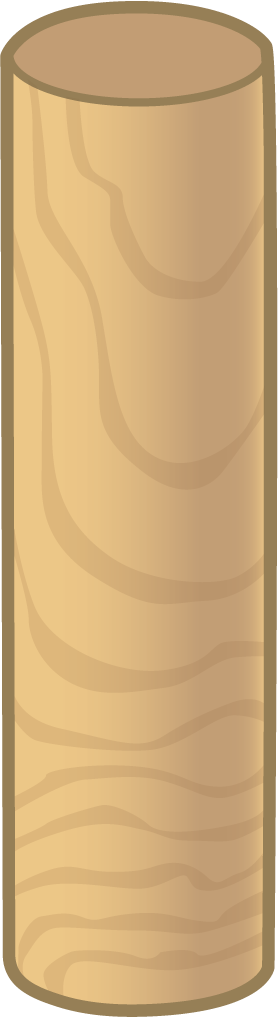 ¿Cuántas figuras usaste en total?_______________15.3: Centros: Momento de escogerEscoge un centro.Construye figuras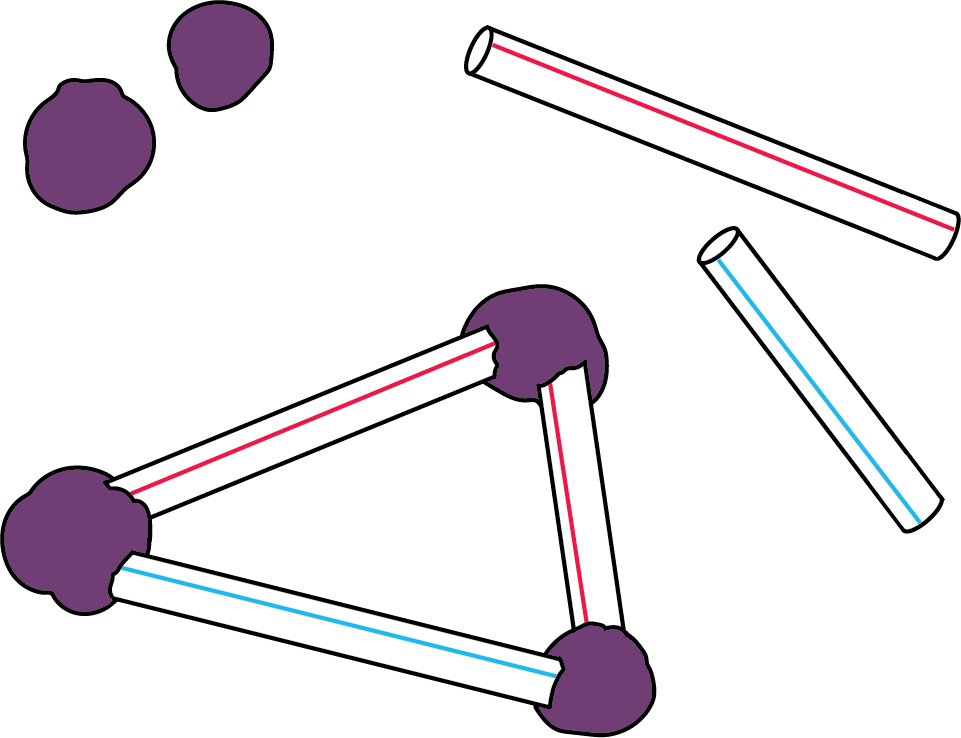 Bloques sólidos geométricos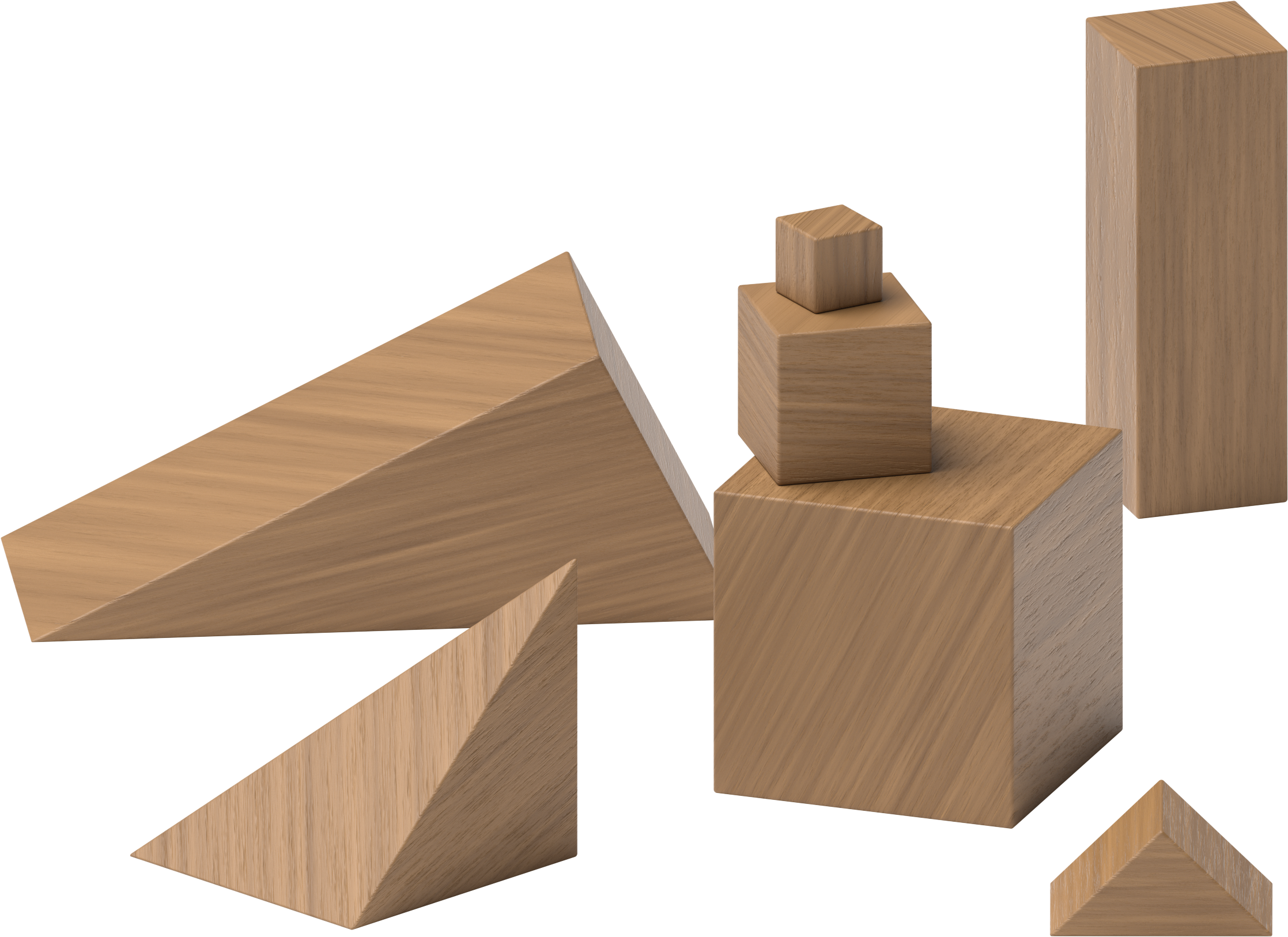 Contar colecciones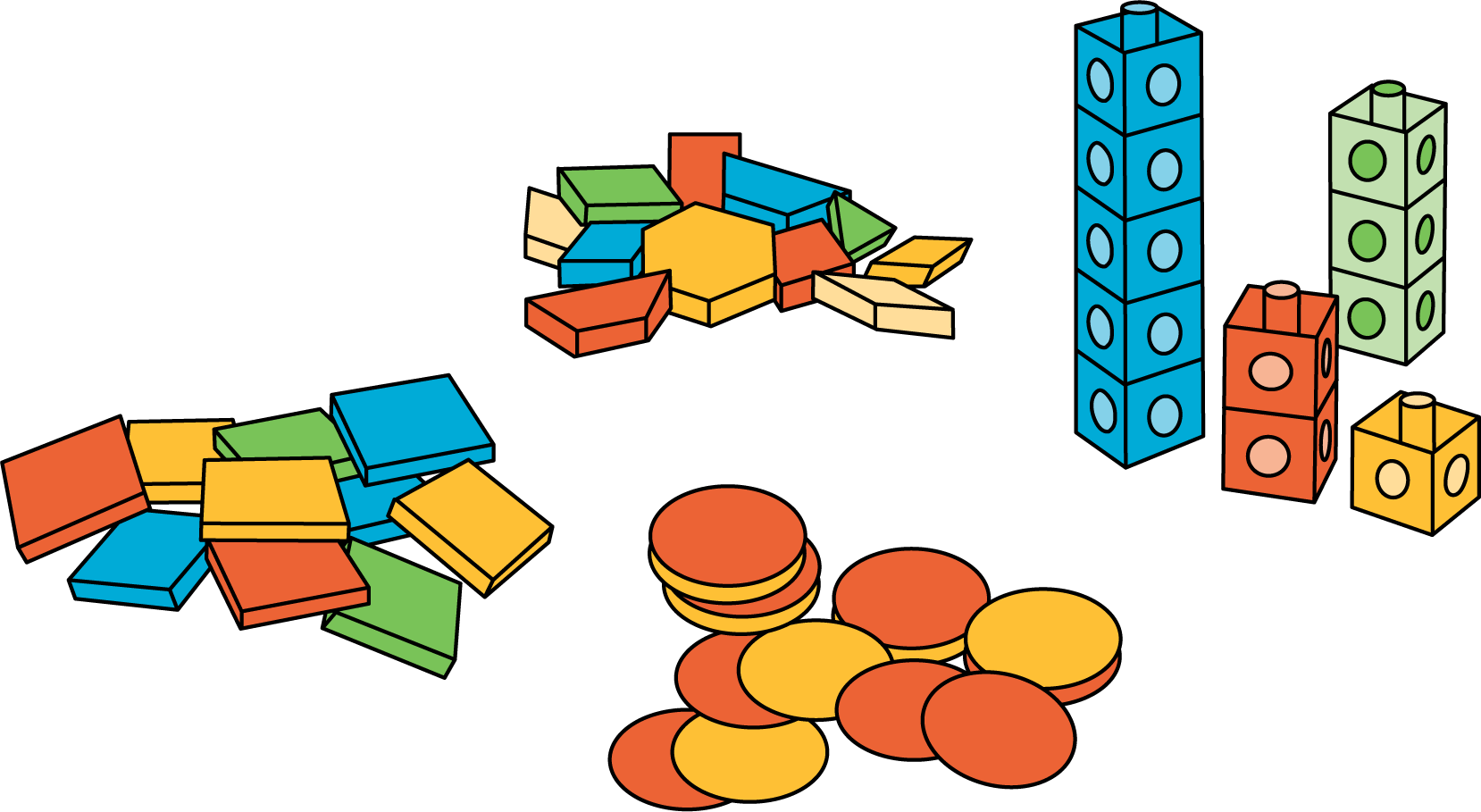 Haz una como la mía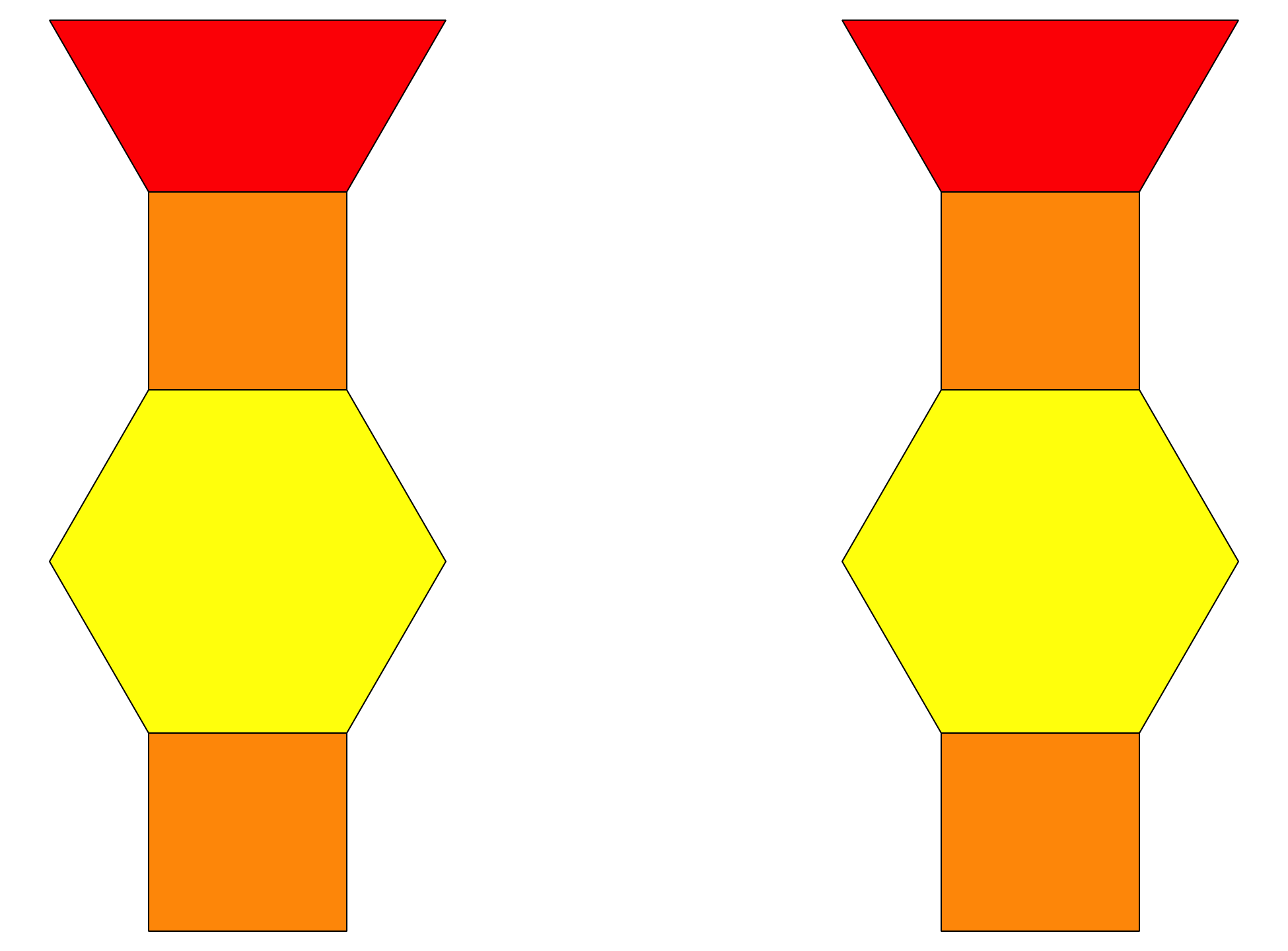 Revuelve y saca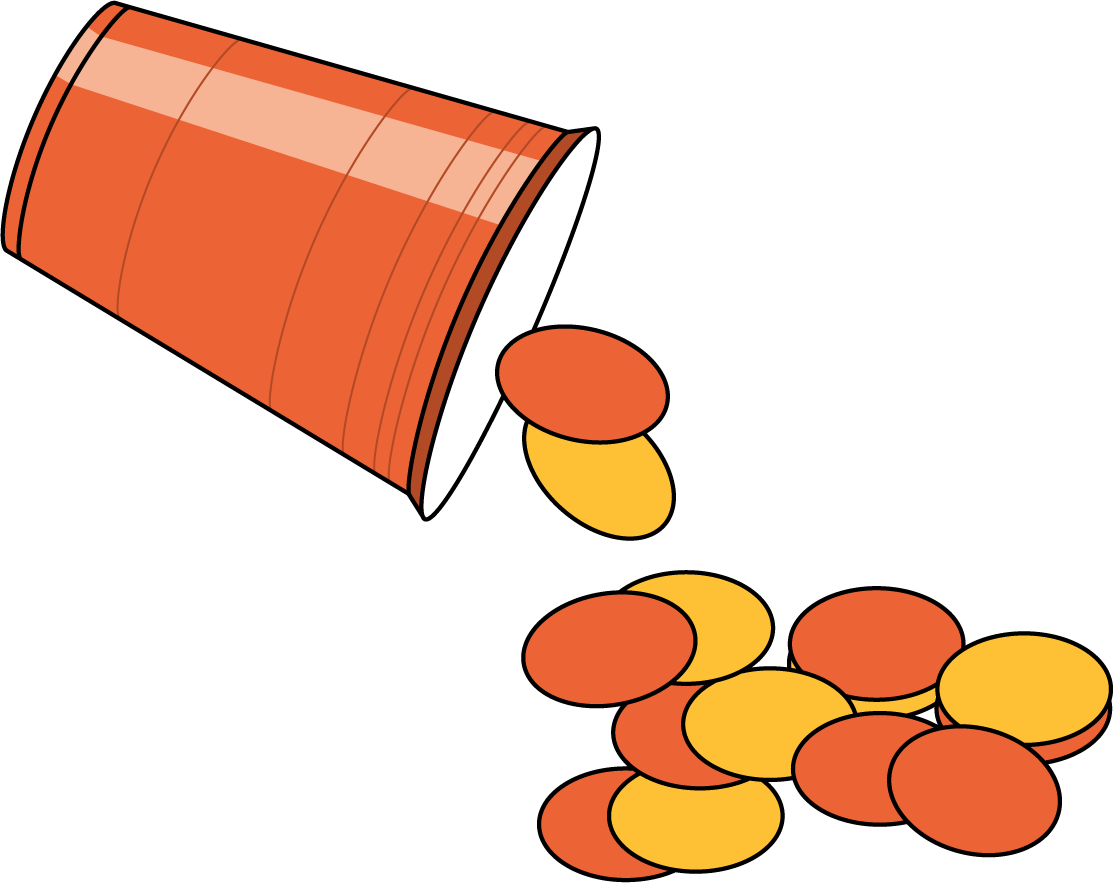 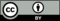 © CC BY 2021 Illustrative Mathematics®muy bajarazonablemuy altamuy bajarazonablemuy alta